דף הרשמה – קייטנות קיץ 2019יש למלא, לחתום בתחתית הדף ולשלוח לפקס 04-6751764 או במייל  office@afikimdogs.co.ilפרטי הנרשם: שם:					   בן / בת     תאריך לידה:				כתובת:												טלפון:					   פלאפון:					        	  	Email:												מספר הקייטנות בהן השתתפתי:    זאת הראשונה   /   שנייה   /   שלישית   /    הפסקנו לספור(הקף)נא השב לכל השאלות הרפואיות / אני מצהיר בזאת כי:1. לא ידוע לי על מגבלות בריאותיות המונעות מבני/מבתי להשתתף בפעילות הנערכת בקייטנה2. יש לבני/לבתי מגבלות בריאותיות המונעות השתתפות מלאה/חלקית בפעילות הנדרשת בקייטנה: 		פעילות גופנית: 												טיולים:			פעילות אחרת: 			תיאור המגבלה:				מצורף אישור רפואי שניתן ע"י					לתקופה של					3. יש לבני/לבתי מגבלה בריאותית כרונית (כגון אסטמה, סוכרת נעורים, אפילפסיה וכד') 		מצורף אישור רפואי שניתן ע"י						לתקופה של			4. בני/בתי מקבל/ת טיפול התרופתי: סוג התרופה:								תיאור אופן הטיפול:											5. בני/בתי נעזר/ת בכוחות עצמו/עצמה בציוד הרפואי הבא (משאף, ערכת זריקות, ערכת טיפול וכו')6. האם קיימת רגישות מיוחדת לתרופות / מזון?					 			 יש להביא תרופות נדרשות, וחובה לעדכן את חובש הקייטנה.חבר/ת בקופ"ח:				ת.ז של הילד/ה  			      	  		בעמק הירדן ישנה מרפאה של קופ"ח כללית ובטבריה מכבי ומאוחדת. בקייטנה יש מגיש עזרה ראשונה צמוד. עלויות הקייטנה: 				        		הסעות כיוון אחד: *** (אין הסעות חזרה)***תשלום: ע"ס: 			תעודת זהות: 				מס' תשלומים: __ 	            	מס' כרטיס אשראי:								תוקף:		/	דמי ביטול: במקרה של ביטול השתתפות בקייטנות ילד וכלבו:עד 10 ימים לפני מועד תחילת הקייטנה: החזר מלא בקיזוז עמלת חברת האשראי + דמי טיפול- 80 ₪ .עד 4 ימים לפני מועד תחילת הקייטנה: החזר בקיזוז 400 ₪.הפסקת הקייטנה במהלך ההשתתפות: החזר של 100 ₪ עבור כל יום שבו לא נכח/ה הילד/ה, או זכות להשתתפות בקייטנה בתאריך אחר. (בקיזוז ימי שהייה).אין אחריות על אובדן ציוד ורכוש של הילד/ה (נא לא לשלוח חפצי ערך לקייטנה)ההורה מאשר/ת השתתפות הילד/ה ברחצה בבריכה ופעילות מחוץ לשטח הקיבוץ.אני מאשר/ת העלאת תמונות ילדי שצולמו בפעילויות הקייטנה לאינטרנט.פרטי הכלב/ה: מין הכלב/ה:		 גיל הכלב:		גזע:					     מצב חיסונים - אנא סמן בעיגול את מה שקיים כבר: כלבת, משושה, תולעת הפארק.הצגת פנקס חיסונים בעת האיסוף – חובה, לא תתאפשר עליה לאוטובוס ללא הצגת פנקס.בחתימתי אני מאשר כי האינפורמציה הרפואית הועברה במלואה –שם ממלא הטופס			        , חתימה			  במידה וילדי יזדקק לטיפול רפואי בקופ"ח יהיה עלי להסדיר את הנושא מול קופת החולים של המשפחה.סוג הקייטנהתאריך קייטנהסמן ב-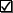 סמן ב- קייטנת ילד וכלבו 7-11/7קייטנת ילד וכלבו 14-18/7קייטנת ילד וכלבו21-25/7קייטנת "גורים"21-23/7קייטנת ילד וכלבו28/7-1/8קייטנת "גורים"23-25/7קייטנת ילד וכלבו10 ימי מחנה אילוף מקצועי4-8/8המלצת הצוות לגבי גילאים:קייטנת  גורים: גילאי 9 - 7קייטנת ילד וכלבו: גילאי 13 - 910 ימי מחנה אילוף: גילאי 13-16המלצת הצוות לגבי גילאים:קייטנת  גורים: גילאי 9 - 7קייטנת ילד וכלבו: גילאי 13 - 910 ימי מחנה אילוף: גילאי 13-16המלצת הצוות לגבי גילאים:קייטנת  גורים: גילאי 9 - 7קייטנת ילד וכלבו: גילאי 13 - 910 ימי מחנה אילוף: גילאי 13-16קייטנת ילד וכלבו10 ימי מחנה אילוף מקצועי4-13/8המלצת הצוות לגבי גילאים:קייטנת  גורים: גילאי 9 - 7קייטנת ילד וכלבו: גילאי 13 - 910 ימי מחנה אילוף: גילאי 13-16המלצת הצוות לגבי גילאים:קייטנת  גורים: גילאי 9 - 7קייטנת ילד וכלבו: גילאי 13 - 910 ימי מחנה אילוף: גילאי 13-16המלצת הצוות לגבי גילאים:קייטנת  גורים: גילאי 9 - 7קייטנת ילד וכלבו: גילאי 13 - 910 ימי מחנה אילוף: גילאי 13-16קייטנת קיץ 5 ימים = 2400 ₪ קייטנת גורים 3 ימים = 1500 ₪מת"א 85 ₪ – כן / לא מ-M  הדרך 85 ₪ – כן / לאמחנה אילוף לנוער 10 ימים = 4000 ₪צומת אלונים 85 ₪ – כן / לא